ΘΕΜΑ: Πρόσκληση  για σύγκληση της   Οικονομικής Επιτροπής Σύμφωνα με τις διατάξεις του άρθρου 72 του Ν. 3852/2010,και σύμφωνα με το άρθρο 10 της από 11-3-2020 Π.Ν.Π. (ΦΕΚ 55/τ.Α΄/11-3-2020) σας καλούμε να προσέλθετε στο Δημαρχείο, σε δημόσια  τακτική  δια περιφοράς συνεδρίαση, με δεδομένο ότι στο Δήμο μας δεν υπάρχει δυνατότητα τηλεδιάσκεψης, που θα γίνει στις 19η Μαΐου 2020, ημέρα Τρίτη  και ώρα 13:00.Η συνεδρίαση, λόγω των κατεπειγόντων μέτρων που έχουν ληφθεί για την αποφυγή της διάδοσης του κορωνοϊού COVID-19 και λόγω της αναγκαιότητας συζήτησης και λήψης απόφασης επί των θεμάτων της ημερήσιας διάταξης για την εύρυθμη λειτουργία του Δήμου θα πραγματοποιηθεί δια περιφοράς, με δεδομένο ότι στο Δήμο μας δεν υπάρχει δυνατότητα τηλεδιάσκεψης.Τα θέματα ημερήσιας διάταξης έχουν ως εξής:Έγκριση ανάθεσης υπηρεσίας «Συντήρησης τεχνικής υποστήριξης των πληροφορικών συστημάτων των διοικητικό - οικονομικών υπηρεσιών του Δήμου Λίμνης Πλαστήρα» με τη διαδικασία της διαπραγμάτευσης, έγκριση του από 04-5-2020 πρακτικού της εν λόγω επιτροπής διαπραγμάτευσης, ανάθεση της ανωτέρω υπηρεσίαςΣυζήτηση και λήψη απόφασης για Έγκριση της με αριθμό 359/2020 απόφασης Δημάρχου που αφορά σε «Έκτακτη Αποκατάσταση Οδοποιίας Τ.Κ. Νεοχωρίου»Συζήτηση και λήψη απόφασης  για έγκριση 2ου πρακτικού διαγωνισμού  και κατακύρωση ή μη του αποτελέσματος του διαγωνισμού  «Εργασίες καθαρισμού, ευπρεπισμού και συντήρησης πρασίνου Δήμου Λίμνης Πλαστήρα»Συζήτηση και λήψη απόφασης  για έγκριση 2ου πρακτικού διαγωνισμού  και κατακύρωση ή μη του αποτελέσματος του διαγωνισμού  «Αποχιονισμός οδών –κοινόχρηστων  χώρων Δήμου Λίμνης Πλαστήρα»-επαναληπτικός διαγωνισμόςΣυζήτηση και λήψη απόφασης  για Καθορισμό όρων υλοτομίας ΚερασιάςΣυζήτηση και λήψη απόφασης  για Καθορισμό όρων υλοτομίας ΝεοχωρίουΣυζήτηση και λήψη απόφασης  για Καθορισμό όρων υλοτομίας ΠεζούλαςΣυζήτηση και λήψη απόφασης  για Καθορισμό όρων υλοτομίας ΦυλακτήςΣυζήτηση και λήψη απόφασης για έγκριση πρωτοκόλλου προσωρινής και οριστικής παραλαβής του έργου «Εσωτερική οδοποιία Λαμπερού»Για κάθε θέμα θα σας αποσταλεί μέσω ηλεκτρονικού ταχυδρομείου σχετική εισήγηση για την ενημέρωση σας. Επιπλέον, θα σας αποσταλεί πίνακας με τα θέματα της ημερήσιας διάταξης, όπου για κάθε θέμα θα συμπληρώσετε την επιλογή σας ως προς την έγκριση του ή μη. Έχετε την δυνατότητα να συμπληρώσετε ΝΑΙ, ΟΧΙ, ΛΕΥΚΟ, ΑΠΟΧΗ αλλά και παρατηρήσεις.Οι συμπληρωμένοι πίνακες ψηφοφορίας θα επιστραφούν από τη λήψη της εισήγησης μέχρι την Τρίτη, 19/05/2020 και ώρα 13:00 μέσω ηλεκτρονικού ταχυδρομείου, στο e-mail του Δήμου στο dlplastira@0847.syzefxis.gov.gr. Εναλλακτικά, οι πίνακες μπορούν να κατατεθούν αυτοπροσώπως στην γραμματεία της Οικονομικής Επιτροπής μέχρι την παραπάνω ημερομηνία και ώρα. Στη συνέχεια, θα καταχωρηθεί το αποτέλεσμα για κάθε θέμα, ανάλογα με την ψήφο των μελών, όπως αυτή καταγράφεται στους πίνακες.Οι  αποφάσεις  που θα ληφθούν, θα ανακοινωθούν από τον Πρόεδρο της Οικονομικής Επιτροπής  στην επόμενη, μετά τη λήψη των αποφάσεων, τακτική συνεδρίαση.Σημείωση: Τα τακτικά μέλη σε περίπτωση απουσίας των από τη συνεδρίαση με μέριμνά τους να ειδοποιήσουν εγκαίρως τα αναπληρωματικά μέλη με την σειρά εκλογής των, όπως αυτά αναφέρονται στην πρόσκληση.		ΚΟΙΝΟΠΟΙΗΣΗ                                   Ο ΠΡΟΕΔΡΟΣ ΤΗΣ ΟΙΚΟΝΟΜΙΚΗΣ ΕΠΙΤΡΟΠΗΣ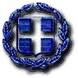 ΕΛΛΗΝΙΚΗ  ΔΗΜΟΚΡΑΤΙΑΝΟΜΟΣ ΚΑΡΔΙΤΣΑΣΔΗΜΟΣ ΛΙΜΝΗΣ ΠΛΑΣΤΗΡΑΤαχ/κη Δ/νση: Μορφοβούνι    Πληροφορίες: Στέλλα Κορομπίλια    Τηλέφωνο:24413 52208     Fax:2441095308        Μορφοβούνι   15-05-2020Αρίθ. Πρωτ:       1781      ΠΡΟΣ: Τα τακτικά μέλη της Οικονομικής ΕπιτροπήςΘέος ΑπόστολοςΞηροφώτου ΒασιλικήΣκόνδρας Δημήτριος Τσιαμαντάς ΣτέφανοςΣακελλαρίου ΓεώργιοςΤσιαντής Δημήτριος